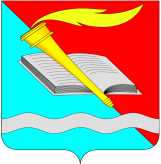  администрация Фурмановского  муниципального районаПОСТАНОВЛЕНИЕот 11.03.2014									           № 194	г. Фурманов 	Об утверждении муниципальной программы «Забота и поддержка»(в редакции постановлений от 19.05.2014, 21.01.2016 №11, от 23.12.2016 №1080, от 27.11.2017 №1253, от 17.08.2018 №678, от 24.10.2018 № 855, от 14.01.2019 №7, от 25.02.2019 №127, от 08.04.2019 №258, от 16.08.2019 №64, от 13.01.2020 №6)В соответствии со статьей 179 Бюджетного кодекса Российской Федерации, постановлением администрации Фурмановского муниципального района от 04.09.2013 №723 «Об утверждении Порядка разработки, реализации и оценки эффективности муниципальных программ Фурмановского муниципального района» администрация Фурмановского муниципального районап о с т а н о в л я е т:1. Утвердить муниципальную программу Фурмановского муниципального района «Забота и поддержка» (Приложение №1).2. Опубликовать постановление в официальном издании «Вестник администрации Фурмановского муниципального района и Совета Фурмановского муниципального района» и разместить на официальном сайте Фурмановского муниципального района.3. Настоящее постановление вступает в силу с момента его подписания и распространяется на правоотношения, возникающие с 01.01.2014.4. Контроль за исполнением постановления возложить на первого заместителя главы администрации Фурмановского муниципального района О.В.Правдину.А.М.Двоеглазов2-03-24Муниципальная программа Фурмановского муниципального района"ЗАБОТА И ПОДДЕРЖКА"1. Паспорт Программы2. Анализ текущей ситуации в сфере реализации ПрограммыПо статистическим данным на 01.01.2016 численность населения Фурмановского муниципального района составила 41091 человек. Среди жителей Фурмановского муниципального района - более 1500 инвалидов. Около 400 из них относятся к категории одиноко проживающих и нуждаются в постоянной помощи и сопровождении. Более 200 инвалидов (преимущественно пенсионного или предпенсионного возраста) обслуживаются на дому социальными работниками ОГУ СО «Фурмановский центр социального обслуживания населения». Большая часть обслуживаемых граждан проживает в частном секторе без централизованного тепло и водоснабжения. В Фурмановском районе также проживает более 150 детей-инвалидов, которые должны получить образование и возможность дальнейшего трудоустройства.По данным ОГУ «Фурмановский центр занятости населения» на 01.10.2013 из числа безработных граждан, зарегистрированных на учете в службе занятости, доля инвалидов составляет 29,4%. Высокая численность пенсионеров среди населения Фурмановского муниципального района, а также инвалидов и детей-инвалидов предопределяет их значительную роль в социальном развитии, в повышении требований по предоставлению социальных гарантий во всех сферах жизнедеятельности.Несмотря на принимаемые Правительством РФ, меры по увеличению размеров пенсий и социальных выплат, недостаточный уровень предоставления мер социальной поддержки, предусмотренных действующим законодательством, зачастую не позволяет отдельным гражданам и семьям самостоятельно решить возникающие проблемы (дорогостоящие операции, недостаточное лекарственное обеспечение и предоставление средств индивидуального ухода, пожар, другие непредвиденные обстоятельства). Отдельные категории граждан, при наступлении трудной жизненной ситуации, оказываются не охваченными мерами социальной поддержки, предоставляемыми на областном уровне.Начиная с 2014 года Муниципальной программой  Фурмановского муниципального района «Развитие гражданского общества на территории Фурмановского муниципального района» на 2014-2016 годы предусмотрено сохранение достигнутого уровня в оказании содействия социально ориентированным общественным организациям.Также в Фурмановском муниципальном районе реализуются полномочия, связанные с поддержанием доступности социально значимых услуг. К ним относятся:- предоставление субсидий ресурсоснабжающим организациям и исполнителям коммунальных услуг, находящимся на территории Фурмановского городского поселения, на возмещение суммы затрат в связи с реализацией гражданам услуг отопления и горячего водоснабжения;- предоставление субсидий на возмещение недополученных доходов организациям, расположенным на территории Фурмановского городского поселения, оказывающим услуги по помывкам в ваннах и общих отделениях бань, возникающих из-за разницы между экономически обоснованным тарифом и размером платы населения за одну помывку, установленным органами местного самоуправления;- предоставление субсидий организациям, расположенным на территории Фурмановского городского поселения на возмещение разницы стоимости гарантированного перечня услуг по погребению, и стоимости услуг погребения умерших, не имеющих супруга, близких родственников, иных родственников, либо законного представителя умершего.Таблица 2. Сведения о предоставлении субсидий организациям, оказывающим населению коммунальные услугитыс. руб.3. Цель (цели) и ожидаемые результаты реализации муниципальной программыЦелью реализации муниципальной программы является поддержание доступности социально значимых услуг населению Фурмановского городского поселения.Реализация Программы направлена на решение следующих задач:- полноценное решение вопросов местного значения Фурмановского городского поселения и Фурмановского муниципального района по организации в границах поселений  тепло-, водоснабжения населения, водоотведения в пределах полномочий, установленных законодательством Российской Федерации;- обеспечение финансовой доступности социально востребованных услуг общественных бань;- недопущение роста платежей населения за услуги отопления и ГВС в многоквартирных домах, не оснащенных коллективными  (общедомовыми) приборами учета,- гарантии соблюдения обрядовых действий по захоронению тела (останков) человека после его смерти в соответствии с обычаями и традициями, не противоречащими санитарным и иным требованиям.Таблица 3. Показатели, характеризующие осуществляемые меры социальной поддержки, связанные с поддержанием доступности социально значимых услуг в Фурмановском муниципальном районе	При реализации полномочий Фурмановского муниципального района и Фурмановского городского поселения в части обеспечения финансовой доступности социально востребованных услуг необходимо:	- предоставить субсидии на возмещение выпадающих доходов организаций, оказывающих услуги по помывке в ваннах и общих отделениях бань;	- предоставить субсидии ресурсоснабжающим организациям и исполнителям коммунальных услуг, находящимся на территории Фурмановского городского поселения, на возмещение суммы затрат в связи с реализацией гражданам услуг отопления и горячего водоснабжения;	- предоставить субсидии на возмещение недополученных доходов организациям коммунального комплекса, оказывающим населению сельских поселений услуги по водоснабжению и водоотведению;	- предоставить субсидии организациям коммунального комплекса на возмещение суммы затрат в связи с реализацией населению сельских поселения услуг отопления.	- предоставить субсидии специализированной службе по вопросам похоронного дела на возмещение разницы в стоимости гарантированного перечня услуг по погребению, и стоимости услуг погребения умерших, не имеющих супруга, близких родственников, иных родственников, либо законного представителя умершего (данная норма носит заявительный характер).4. Ресурсное обеспечение Программы (тыс. руб.)Примечания:- объемы финансирования подпрограмм подлежат уточнению по мере фактического исполнения мероприятий данных подпрограмм.Подпрограмма«Организация льготного банного обслуживания»1. Паспорт подпрограммы2. Сфера реализации подпрограммы       Подпрограмма «Организация льготного банного обслуживания» предусматривает предоставление субсидий из бюджета Фурмановского городского поселения на возмещение недополученных доходов организациям, оказывающим услуги по помывкам в ваннах и общих отделениях бань, возникающих из-за разницы между экономически обоснованным тарифом и размером платы населения за одну помывку, установленным решением Совета Фурмановского городского поселения (далее - Субсидия). Получателями данной субсидии являются организации, расположенные на территории Фурмановского городского поселения,  оказывающие услуги населению по помывкам в ваннах и  общих отделениях  бань в соответствии с требованиями законодательства, и имеющие материально-техническую базу для оказания соответствующих услуг.Недополученные доходы, подлежащие возмещению за счет Субсидии, определяются как разница между экономически обоснованными затратами и суммарной величиной доходов от оказания услуг по помывке в ваннах и общих отделениях бань всем категориям граждан, включая льготную категорию. Экономически обоснованные затраты представляют собой произведение количества помывок в ваннах и общих отделениях бань и величины экономически обоснованного тарифа, в соответствии с производственной программой.Сумма возмещения из бюджета Фурмановского городского поселения недополученных доходов не может превышать величины, рассчитанной исходя из предельного норматива расходования бюджетных средств на одну помывку в ваннах и общих отделениях бань, установленного Решением Совета Фурмановского городского поселения.3. Ожидаемые результаты реализации подпрограммыРеализация подпрограммы позволит возместить потери организаций, оказывающих услуги по помывке в ваннах и общих отделениях бань, возникшие вследствие установления льготного тарифа для населения, тем самым сохранить на доступном для горожан уровне оплату услуг ванн и общих отделений бань и обеспечить бесперебойную работу общественных бань, принимающих горожан почти 30 тысяч раз в год.Таблица 1. Сведения о целевых индикаторах (показателях) реализации подпрограммыИмеются риски не достижения показателей подпрограммы, которые могут возникнуть в связи с отсутствием обращений со стороны организаций за возмещением недополученных доходов, а также снижением спроса граждан на данный вид услуг.4. Мероприятия подпрограммыПодпрограммой предусмотрено предоставление субсидии на возмещение недополученных доходов организациям, расположенным на территории Фурмановского городского поселения, оказывающим услуги по помывке в ванных и общих отделениях бань, возникающих из-за разницы между экономически обоснованным тарифом и размером платы населения за одну помывку, установленным органами местного самоуправления.	Финансовое обеспечение возмещения недополученных доходов, возникающих из-за разницы между экономически обоснованным тарифом и размером платы населения за одну помывку, установленным органами местного самоуправления, осуществляется за счет собственных доходов и источников финансирования бюджета Фурмановского городского поселения. Порядок предоставления субсидий утвержден  постановлением администрации Фурмановского муниципального района от 29.12.2015 № 836 «Об утверждении  порядка предоставления субсидий на возмещение недополученных доходов организациям, расположенным на территории Фурмановского городского поселения, оказывающим услуги по помывкам в ваннах и общих отделениях бань, возникающих из-за разницы между экономически обоснованным тарифом и размером платы населения за одну помывку, установленным органами местного самоуправления».Таблица 2. Бюджетные ассигнования на выполнение мероприятий подпрограммы(тыс. руб.)Подпрограмма «Субсидирование предоставления коммунальных услуг»1. Паспорт подпрограммы2. Сфера реализации подпрограммыНастоящая подпрограмма предполагает предоставление субсидий из бюджетов Фурмановского муниципального района и Фурмановского городского поселения ресурсоснабжающим организациям и исполнителям коммунальных услуг, в  связи с реализацией гражданам коммунальных услуг.Основанием предоставления субсидий являются:	нормативные акты Департамента энергетики и тарифов Ивановской области, устанавливающие тарифы на водоснабжение, водоотведение, тепловую энергию и горячее водоснабжение;	информация теплоснабжающей организации о площади жилищного фонда, не оснащенной коллективными (общедомовыми) приборами учета тепловой энергии по состоянию на начало текущего года.	расчеты затрат организаций на предоставление коммунальных услуг населению;	акт проверки государственной жилищной инспекции Ивановской области от 23.06.2010 №42-м, согласно которого норматив отопления  на территории Фурмановского района установлен в размере 0,03 Гкал/1 кв. м для всех домов, независимо от этажности, в результате чего возникает разница в нормативах:Размер денежных средств на возмещение затрат рассчитывается:	- как произведение разницы в нормативах на тариф, установленный Департаментом энергетики и тарифов Ивановской области на тепловую энергию, и площади домов, не оснащенных коллективными (общедомовыми) приборами учета;	- как сумма возмещения затрат в связи с реализацией гражданам услуг горячего водоснабжения в части количества тепловой энергии, необходимой для нагрева горячей воды в соответствии с начислениями, произведенными населению, 	- исходя из фактически произведенных расходов на подготовку принятых от муниципалитета котельных к отопительному сезону, включая расходы по ремонту и содержанию котельного оборудования и расходы по приему (допуску) оборудования в эксплуатацию;	- как разница между экономически обоснованными затратами Организации по предоставлению населению сельских поселений услуг холодного водоснабжения, водоотведения и доходами, полученными Организацией от населения за оказанные услуги по тарифам, установленным Департаментом энергетики и тарифов Ивановской области.3. Ожидаемые результаты реализации подпрограммыРеализация подпрограммы позволит сохранить плату граждан за коммунальные услуги по отоплению жилых помещений, горячему водоснабжению, холодному водоснабжению и водоотведению на уровне, не превышающем уровень инфляции, а также обеспечить возмещение доходов, недополученных организациями коммунального комплекса, осуществляющими на территории Фурмановского муниципального района прямые расчеты с гражданами, за предоставление им этих коммунальных услуг. Ожидается, что субсидирование коммунальной услуги по отоплению будет осуществляться в отношении 70 - 71 тысяч квадратных метров жилых помещений. Субсидия на возмещение недополученных доходов будет предоставлена 1 организации, осуществляющей поставку коммунальных услуг отопления и горячего водоснабжения населению района, 1 организации, оказывающей населению сельских поселений услуги водоотведения и холодного водоснабжения.Таблица 2. Сведения о целевых индикаторах (показателях) реализации подпрограммыИмеются риски не достижения показателей подпрограммы, которые могут возникнуть в связи с установкой общедомовых приборов учета тепловой энергии, установлением Департаментом энергетики и тарифов Ивановской области норматива отопления на 1 кв. м жилых помещений, соответствующего фактическому потреблению, а также в связи с отсутствием обращений со стороны ресурсоснабжающих организаций или исполнителей коммунальных услуг за возмещением недополученных доходов.4. Мероприятия подпрограммыПодпрограммой предусмотрено предоставление субсидий:- ресурсоснабжающим организациям и исполнителям коммунальных услуг, находящимся на территории Фурмановского городского поселения на возмещение суммы затрат в связи с реализацией гражданам услуг отопления и горячего водоснабжения;- ресурсоснабжающим организациям и исполнителям коммунальных услуг на возмещение суммы затрат в связи с реализацией населению сельских поселений услуг отопления;- организациям коммунального комплекса, оказывающим населению сельских поселений услуги водоснабжения и водоотведения.Мероприятия направлены на возмещение ресурсоснабжающим организациям и исполнителям коммунальных услуг недополученных доходов в связи с оказанием коммунальных услуг по холодному водоснабжению, водоотведению,  отоплению и горячему водоснабжению. Возмещение недополученных доходов осуществляется посредством предоставления субсидий в порядках, утвержденных:- постановлением Фурмановского муниципального района от 29.12.2017 №1387 «Об утверждении Порядка  предоставления субсидий  на возмещение недополученных доходов ресурсоснабжающим организациям и исполнителям коммунальных услуг в связи с реализацией гражданам Фурмановского городского поселения услуг отопления и горячего водоснабжения»;- постановлением Фурмановского муниципального района от 08.12.2016 №1000 «Об утверждении  Порядка предоставления субсидий организациям коммунального комплекса, оказывающим населению сельских поселений услуги водоснабжения и водоотведения»;- постановлением Фурмановского муниципального района от 25.01.2019 №53 «Об утверждении Порядка предоставления субсидий ресурсоснабжающим организациям и исполнителям коммунальных услуг на возмещение недополученных доходов в связи с реализацией населению сельских поселений услуг отопления».Ответственным исполнителем является Администрация Фурмановского муниципального района. Финансовое обеспечение реализации мероприятий осуществляется за счет собственных доходов и источников финансирования дефицита бюджета Фурмановского муниципального района и бюджета Фурмановского городского поселения.Таблица 3. Бюджетные ассигнования на выполнение мероприятий подпрограммы (тыс. руб.)Подпрограмма«Субсидирование захоронения умерших, не имеющих супруга, близких родственников, иных родственников, либо законного представителя умершего»1. Паспорт подпрограммы2. Сфера реализации программыПодпрограмма устанавливает гарантии соблюдения обрядовых действий по захоронению тела (останков) человека после его смерти в соответствии с обычаями и традициями, не противоречащими санитарным и иным требованиям.Подпрограмма разработана в соответствии с:- Федеральным Законом от 12.01.1996г. № 8-ФЗ «О погребении и похоронном деле», - Указом Губернатора Ивановской области от 04.02.2005 №13-УГ «О мерах по реализации на территории Ивановской области Федерального Закона от 12.01.1996г. № 8-ФЗ «О погребении и похоронном деле».Стоимость гарантированного перечня услуг по погребению умерших, не имеющих супруга, близких родственников, иных родственников либо законного представителя умершего, а также стоимости услуг, предоставляемых согласно гарантированного перечня услуг по погребению умерших, устанавливаются Решением Совета Фурмановского городского поселения.3. Ожидаемые результаты реализации подпрограммыРеализация подпрограммы позволит возместить специализированной службе по вопросам похоронного дела расходы по погребению:- умерших, не имеющих супруга, близких родственников, иных родственников либо законного представителя умершего или при невозможности осуществить ими погребение, а также при отсутствии иных лиц, взявших на себя обязанность осуществить погребение,-  умерших, личность которых не установлена органами внутренних дел в определенные законодательством Российской Федерации сроки.         Таблица 1. Сведения о целевых индикаторах (показателях) реализации подпрограммыИмеются риски не достижения показателей подпрограммы, которые могут возникнуть в связи с отсутствием обращений со стороны специализированной службы по вопросам похоронного дела.4. Мероприятия подпрограммы        Подпрограммой предусмотрено предоставление субсидии организациям, расположенным на территории Фурмановского городского поселения (специализированным службам по вопросам похоронного дела), на возмещение разницы стоимости гарантированного перечня услуг по погребению и стоимости услуг погребения умерших, не имеющих  супруга, близких родственников, иных родственников либо законного  представителя умершего, в части вопросов местного значения по организации ритуальных услуг и содержанию мест захоронения.	Финансовое обеспечение предоставления субсидий на возмещение разницы стоимости гарантированного перечня услуг по погребению и стоимости услуг погребения умерших, не имеющих  супруга, близких родственников, иных родственников либо законного  представителя умершего, специализированной службе по вопросам похоронного дела, осуществляется за счет собственных доходов и источников финансирования дефицита бюджета Фурмановского городского поселения. 	Порядок предоставления субсидий утвержден постановлением администрации Фурмановского муниципального района от 10.01.2017 №6 «Об утверждении  порядка предоставления субсидий организациям, расположенным на территории Фурмановского городского поселения на возмещение разницы стоимости гарантированного перечня услуг по погребению, и стоимости услуг погребения умерших, не имеющих супруга, близких родственников, иных родственников, либо законного представителя умершего в части вопросов местного значения по организации ритуальных услуг и содержанию мест захоронения» (в действующей редакции).Таблица 2. Бюджетные ассигнования на выполнение мероприятий подпрограммы(тыс. руб.)Глава Фурмановского муниципального районаД.И.КлючаревПриложение к постановлению администрации Фурмановского муниципального районаот 13.01.2020  № 6Приложение №1к постановлению администрации Фурмановского муниципального районаот 11.03.2014 № 194Наименование программыЗабота и поддержкаСрок реализации программы 2016- 2022 годыАдминистратор программыЗаместитель главы администрации Фурмановского муниципального района (по инвестициям, управлению имуществом и земельным отношениям)Исполнители программыОтдел экономического развития и торговли  администрации Фурмановского муниципального районаОтдел бюджетного учета и отчетности администрации Фурмановского муниципального районаФинансовое управление администрации Фурмановского муниципального районаПеречень подпрограммПодпрограммы:1. Организация льготного банного обслуживания2. Субсидирование для предоставления коммунальных услуг3. Субсидирование захоронения умерших, не имеющих супруга, близких родственников, иных родственников, либо законного представителя умершегоЦель (цели) программыОбеспечение населения поселений Фурмановского муниципального района доступными и качественными услугами в сфере жилищно-коммунального хозяйства, обеспечение бесперебойного предоставления указанных услуг населению, а также оказание дополнительных мер социальной  поддержкиОбъем ресурсного обеспечения программыОбщий объем бюджетных ассигнований: 2016 год – 41 632 100,0 руб.;2017 год – 51 076 559,0 руб.;2018 год – 48 754 007,72  руб.;2019 год – 49 442 751,18 руб.;2020 год – 40 695 437,0 руб.;2021 год – 34 695 437,0 руб.;2022 год – 36 996 937,0 руб.- бюджет Фурмановского городского поселения:2016 год – 41 632 100,0 руб.;2017 год – 43 690 000,0 руб.;2018 год – 38 045 410,0  руб.;2019 год – 40 604 960,79  руб.;2020 год – 31 127 540,0  руб.;2021 год – 31 127 540,0 руб.;2022 год – 31 127 540,0 руб.- бюджет Фурмановского муниципального района:2017 год – 7 386 559,0 руб.;2018 год – 10 708 597,72 руб.;2019 год – 8 837 790,39 руб.;2020 год – 9 567 897,0 руб.;2021 год – 3 567 897,0 руб.;2022 год – 5 869 397,0 руб.№Показатель2014факт2015факт2016факт2017факт2018 факт2019 оценка1Возмещение выпадающих доходов организациям, оказывающим населению услуги по помывкам в ваннах и общих отделениях бань, возникающих из-за разницы между экономически обоснованным тарифом и размером платы населения за одну помывку, установленным ОМС600,0586,5559,9700,01000,01000,02Возмещение затрат ресурсоснабжающих организаций и исполнителей коммунальных услуг в связи с реализацией гражданам услуг водоснабжения и водоотведения в связи с приведением размера платы граждан за коммунальные услуги в соответствии с предельными индексами роста1403,82581,80,00,00,00,0№ПоказательЕд. измерения2017факт2018 факт2019 оценка2020 оценка2021 оценка2022 оценка1Число посещений общих отделений баньпосещений2845426241262692626926269262692Число посещений ванн в баняхпосещений2512174925552555255520003Количество юридических лиц, которым предоставлена субсидия на возмещение недополученных доходов, возникающих из-за разницы между экономически обоснованным тарифом и размером платы населения за одну помывку, установленным органами местного самоуправленияед.1111114Суммарная отапливаемая площадь жилищного фонда за отчетный период, в отношении которой предоставлена субсидия ресурсоснабжающим организациям и исполнителям коммунальных услуг, находящимся на территории Фурмановского городского поселения, на возмещение суммы затрат в связи с реализацией гражданам услуг отопления и горячего водоснабжения кв. м36173,936203,4536173,936173,936173,936173,95Суммарная отапливаемая площадь жилищного фонда за отчетный период, в отношении которой предоставлена субсидия ресурсоснабжающим организациям и исполнителям коммунальных услуг, находящимся на территории сельских поселений, на возмещение суммы затрат в связи с реализацией гражданам услуг отопления кв. м8514,68514,685598559800080006Количество юридических лиц и индивидуальных предпринимателей, которым предоставлена субсидия на возмещение суммы затрат в связи с реализацией гражданам услуг отопления и горячего водоснабжения ед.1111117Количество юридических лиц и индивидуальных предпринимателей, которым предоставлена субсидия на возмещение суммы затрат в связи с реализацией гражданам услуг холодного водоснабженияед.1111118Количество юридических лиц и индивидуальных предпринимателей, которым предоставлена субсидия на возмещение суммы затрат в связи с реализацией гражданам услуг водоотведенияед.1111119Количество специализированных служб по вопросам похоронного дела, которым планируется предоставление субсидийед.110111№Наименованиеподпрограммы/ИсточникфинансированияГлавныйраспорядительбюджетных средств2016201720182019202020212022Программа всего:Программа всего:Программа всего:41 632,151 076,648 754,049 442,840 695,534 695,436 997Бюджет Фурмановского городского поселенияБюджет Фурмановского городского поселенияБюджет Фурмановского городского поселенияБюджет Фурмановского городского поселенияБюджет Фурмановского городского поселенияБюджет Фурмановского городского поселенияБюджет Фурмановского городского поселенияБюджет Фурмановского городского поселенияБюджет Фурмановского городского поселения1Организация льготного банного обслуживанияАдминистрация Фурмановского муниципального района632,11 000,01 000,01 000,01 000,01000,01000,02Субсидирование для предоставления коммунальных услугАдминистрация Фурмановского муниципального района41 000,042 670,037 024,039 60530 10530 10530 1053Субсидирование захоронения умерших, не имеющих супруга, близких родственников, иных родственников, либо законного представителя умершегоАдминистрация Фурмановского муниципального района0,020,021,4022,622,622,6Бюджет Фурмановского муниципального районаБюджет Фурмановского муниципального районаБюджет Фурмановского муниципального районаБюджет Фурмановского муниципального районаБюджет Фурмановского муниципального районаБюджет Фурмановского муниципального районаБюджет Фурмановского муниципального районаБюджет Фурмановского муниципального районаБюджет Фурмановского муниципального района4Субсидирование для предоставления коммунальных услугАдминистрация Фурмановского муниципального района0,07 386,610 708,68 837,89 567,93 567,95 869,4Приложение №1 к муниципальной программе Фурмановского муниципального района «Забота и поддержка»Наименование подпрограммы«Организация льготного банного обслуживания»Сроки реализации программы2016 – 2022 годыИсполнитель подпрограммыОтдел экономического развития и торговли  администрации Фурмановского муниципального районаЦель подпрограммыСохранение на доступном для горожан уровне оплаты услуг ванн и общих отделений бань, а также обеспечение бесперебойной работы общественных баньОбъем ресурсного обеспечения подпрограммыОбщий объем бюджетных ассигнований бюджета Фурмановского городского поселения:2016 год – 632 100,0 руб.;2017 год – 1000 000,0 руб.;2018 год – 1000 000,0 руб.;2019 год – 1000 000,0 руб.;2020 год – 1000 000,0 руб.;2021 год – 1000 000,0 руб.;2022 год – 1000 000,0 руб.№Наименование показателяЕдиницаизмерения2016факт2017факт2018 факт2019 оценка2020 оценка2021 оценка2022оценка1Число посещений общих отделений баньпосещений306492845426241262692626926269262692Число посещений ванн в баняхпосещений3316251225552555255525552000№Наименование мероприятия, бюджета2016год2017год2018год2019год2020 год2021 год2022годПодпрограмма, всего:632,11000,01000,01000,01000,01000,01000,0Обеспечение предоставления банного обслуживания632,11000,01000,01000,01000,01000,01000,0Бюджет Фурмановского городского поселения632,11000,01000,01000,01000,01000,01000,01.Предоставление     субсидии на возмещение недополученных доходов организациям, расположенным на территории Фурмановского городского поселения, оказывающим услуги по помывке в ванных и общих отделениях бань, возникающих из-за разницы между экономически обоснованным тарифом и размером платы населения за одну помывку, установленным органами местного самоуправления632,11000,01000,01000,01000,01000,01000,0Приложение №2 к муниципальной программе Фурмановского муниципального района «Забота и поддержка»Наименование подпрограммы«Субсидирование для предоставления коммунальных услуг»Сроки реализации подпрограммы2016 – 2022 годыИсполнитель подпрограммыОтдел бюджетного учета и отчетности администрации Фурмановского муниципального района,Финансовое управление администрации Фурмановского муниципального районаЦель подпрограммыСохранение платы граждан за коммунальные услуги по водоснабжению, водоотведению, отоплению жилых помещений, горячему водоснабжению на уровне, не превышающем уровень инфляцииОбъем ресурсного обеспечения подпрограммыОбщий объем бюджетных ассигнований: 2016 год – 41 000 000,0тыс. руб.;2017 год – 50 056 559,0 руб.;2018 год – 47 732 597,72 руб.;2019 год – 48 442 751,18 руб.;2020 год – 39 672 857,0 руб.;2021 год – 33 672 857,0 руб.;2022 год – 35 974 357,0 руб.- бюджет Фурмановского городского поселения: 2016 год – 41 000 000,0 руб.;2017 год – 42 670 000,0 руб.;2018 год – 37 024 000,0 руб.;2019 год – 39 604 960,79 руб.2020 год – 30 104 960,0 руб.;2021 год – 30 104 960,0 руб.;2022 год – 30 104 960,0 руб.бюджет Фурмановского муниципального района:2017 год – 7 386 559,0 руб.;2018 год – 10 708 597,72 руб.;2019 год – 8 837 790,39 руб.;2020 год – 9 567 897,0 руб.;2021 год – 3 567 897,0 руб.;2022 год – 5 869 397,0 руб.Этажность домовНорматив отопления по результатам расчетов Государственной жилищной инспекции от 23.06.2010при плате потребителей за теплоснабжение в течение 7 месяцев(отопительный сезон)Норматив отопления, утвержденный постановлением администрации Фурмановского городского поселения от 29.06.2003 №1063Разница в нормативахгр.2-гр.31234Одноэтажные дома0,05010,030,0201Двухэтажные дома0,06390,030,0339Трехэтажные дома0,03960,030,096Четырехэтажные дома0,04110,030,0111Пятиэтажные дома0,03690,030,0069№Наименование показателяЕд.изм.20162017201820192020202120221Суммарная отапливаемая площадь жилищного фонда за отчетный период, в отношении которой предоставлена субсидия ресурсоснабжающим организациям и исполнителям коммунальных услуг, находящимся на территории Фурмановского городского поселения, на возмещение суммы затрат в связи с реализацией гражданам услуг отопления и горячего водоснабжения кв. м49371,541278,936203,536173,936173,936173,936173,92Суммарная отапливаемая площадь жилищного фонда за отчетный период, в отношении которой предоставлена субсидия ресурсоснабжающим организациям и исполнителям коммунальных услуг, находящимся на территории сельских поселений, на возмещение суммы затрат в связи с реализацией гражданам услуг отопления кв. м8543,58559,08514,685598559855980003Количество юридических лиц и индивидуальных предпринимателей, которым предоставлена субсидия на возмещение суммы затрат в связи с реализацией гражданам услуг отопления и горячего водоснабжения ед.11111114Количество юридических лиц и индивидуальных предпринимателей, которым предоставлена субсидия на возмещение суммы затрат в связи с реализацией гражданам услуг холодного водоснабженияед.01111115Количество юридических лиц и индивидуальных предпринимателей, которым предоставлена субсидия на возмещение суммы затрат в связи с реализацией гражданам услуг водоотведенияед.0111111№Наименование основного мероприятия/ мероприятия2016год2017год2018год2019год2020 год2021 год2022годПодпрограмма, всего:                                           41000,050056,647732,648442,839672,933672,935974,4Обеспечение предоставления коммунальных услуг41000,050056,647732,648442,839672,933672,935974,4- бюджет Фурмановского городского поселения                                                41000,042670,037024,0396053010530105301051Предоставление                субсидииресурсоснабжающим    организациям    и исполнителям    коммунальных    услуг, на возмещение суммы затрат в связи с реализацией гражданам Фурмановского городского поселения услуг отопления и горячего водоснабжения41000,042670,037024,039605301053010530105- бюджет Фурмановского муниципального района0,07386,610708,68837,89567,93567,95869,42Предоставление субсидий организациям коммунального комплекса, оказывающим населению сельских поселений услуги холодного водоснабжения и водоотведения0,03612,66481,64828,86397,92397,94699,43Предоставление субсидииресурсоснабжающим организациям и исполнителям    коммунальных    услуг, на возмещение суммы затрат в связи с реализацией населению сельских поселений услуг отопления0,03774,04227,04009,0317011701170Приложение №3 к муниципальной  программеФурмановского муниципального района«Забота и поддержка»Наименование подпрограммы«Субсидирование захоронения умерших, не имеющих супруга, близких родственников, иных родственников, либо законного представителя умершего»Сроки реализации программы2016 – 2022 годыИсполнитель подпрограммыОтдел экономического развития и торговли администрации Фурмановского муниципального района,Отдел бюджетного учета и отчетности администрации Фурмановского муниципального районаЦель подпрограммыОбеспечение гарантии соблюдения обрядовых действий по захоронению тела (останков) человека после его смерти в соответствии с обычаями и традициями, не противоречащими санитарным и иным требованиямОбъем ресурсного обеспечения подпрограммыОбщий объем бюджетных ассигнований Фурмановского городского поселения2016 год – 0,0 руб.;2017 год – 20 000,0 руб.;2018 год – 21 410,0 руб.;2019 год – 0,0 руб.;2020 год – 22 580,0 руб.;2021 год – 22 580,0 руб.;2022 год – 22 580,0 руб.№Наименование показателяЕд. изм.20162017201820192020202120221Количество специализированных служб по вопросам похоронного дела, которым планируется предоставление субсидийед.0110111№ Наименование основного мероприятия/ мероприятия  2016год2017год2018год2019год2020 год2021 год2022годПодпрограмма всего:0,020,021,4022,622,622,6Бюджет Фурмановского городского поселения0,020,021,4022,622,622,6Оказание поддержки в связи с погребением умерших0,020,021,4022,622,622,61 Предоставление     субсидии организациям, расположенным на территории Фурмановского городского поселения на возмещение разницы стоимости гарантированного перечня услуг по погребению, и стоимости услуг погребения умерших, не имеющих супруга, близких родственников, иных родственников, либо законного представителя умершего в части вопросов местного значения по организации ритуальных услуг и содержанию мест захоронения0,020,021,4022,622,622,6